工业4.0之后再去德国学什么?1.与大师面对面,学习“隐形冠军”之道[大师导师]“隐形冠军”之父赫尔曼西蒙(Hermann simon)赫尔曼西蒙《隐形冠军》作者。德国著名的管理学思想家，“隐形冠军”之父，在世界管理学界极负盛名。波恩大学博士学位,伦敦商学院终身访问教授，哈佛大学、斯坦福大学、庆应义塾大学等著名学府访问教授。曾任欧洲市场营销研究院院长。[带队导师]张正华百思特咨询集团董事长、企业变革研究院院长。享誉业界的企业变革专家，致力于推动企业管理变革，实现行业地位、可持续竞争力及经营效益的全面提升。中国管理咨询年度人物，茅台战略研究院、国家发改委创新中心及深港知识服务产业联盟等机构顾问。[带队导师]陈浩百思特咨询集团总裁、战略咨询专家、工信部专家库成员。在企业战略、商业模式、市场营销、流程管理、组织管控等全价值链领域有着深入研究。贝特瑞、安踏、利亚德等各大企业战略顾问。坚持伴随客户长期发展的经营策略，多年来深得客户信任与认可。2.标杆企业,去看德国“专、精、特、新”企业代表专业化企业代表巴斯夫，全球最大的化学品生产企业之一，150余年来巴斯夫在化工与材料领域的专业化竞争优势。BOSCH，全球领先的自动化与工程技术企业，专注于创新和普及智能制造技术。精细化企业代表拜耳，全球最大的医药和化工企业之一专注于创新和技术的公司，始终致力于提供高品质的产品和服务。德国蒂森克虏伯集团全球领先的测试检验和认证眼各提供商，TUV的质量与管理体系代表了行业最高水准，精益化的管理理念、方法与成功工具非常具有代表性。特色化企业代表德国费斯托FESTO公司，全球领先的自动化技术和工业控制设备制造商，以其高品质、高效率和灵活性成为自动化技术领域的领军企业，具有独特的创新和普及方面的优势。保时捷/奔驰，都是以卓越的设计、工艺和性能享誉全球的德国高端豪华车品牌，秉承着精益求精的品牌理念，是德国工程技术与工业设计的代表。新颖化企业代表ABB:全球领先的电气设备和自动化技术企业，致力于在数字化和智能化方面实现企业转型和升级，专业化、全球化与数字化企业代表。SAP:全球领先的企业应用软件解决方案提供商，在企业管理、云计算与人工智能等前沿领域处于领先，帮助企业实现数字化转型和智能化运营。行程安排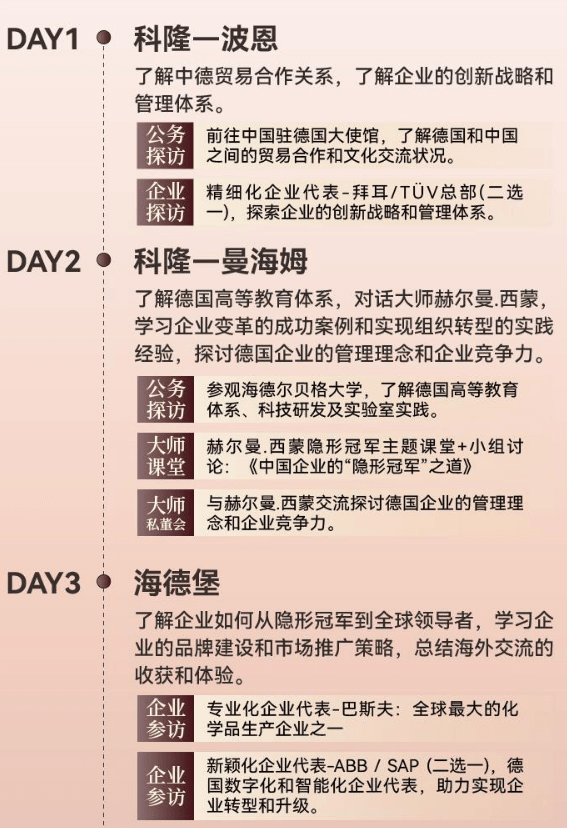 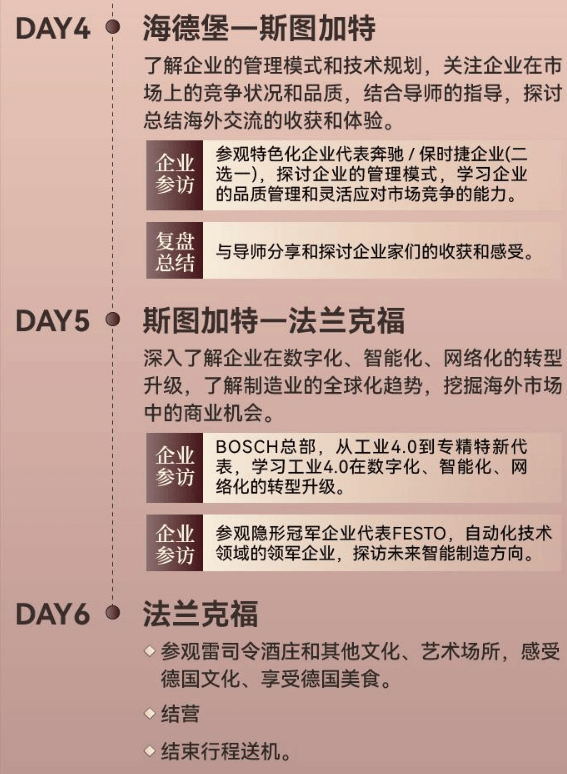 海外线路特殊，行程如有变动，以实际情况为准2023年与大师同行系列( 德国站)，火爆招募中全 价：79800元/人早鸟价(截止日期7月20日)：75800元/人费用包含6天5夜的五星级酒店含早，双人标间行程中所含餐食公务参访及翻译费用全程豪华商务大巴及专业资深商业翻译讲解费用不含往返国际段机票德国个人签证费用费用包含中未提及部分及个人消费个人旅游保险费用单人房差